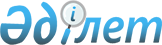 О внесении изменений и дополнений в решение маслихата от 27 декабря 2013 года № 122 "О бюджете Аулиекольского района на 2014-2016 годы"Решение маслихата Аулиекольского района Костанайской области от 17 февраля 2014 года № 133. Зарегистрировано Департаментом юстиции Костанайской области 24 февраля 2014 года № 4438

      Аулиекольский районный маслихат РЕШИЛ:



      1. Внести в решение маслихата "О бюджете Аулиекольского района на 2014-2016 годы" от 27 декабря 2013 года № 122 (зарегистрировано в Реестре государственной регистрации нормативных правовых актов за номеров 4378, опубликовано от 9 января 2014 года в газете "Әулиекөл") следующие изменения и дополнения:



      пункт 1 указанного решения изложить в новой редакции:

      "1. Утвердить бюджет района на 2014-2016 годы согласно приложениям 1, 2 и 3 соответственно, в том числе на 2014 год в следующих объемах:



      1) доходы – 4 407 700,0 тысяч тенге, в том числе по:

      налоговым поступлениям – 791 378,0 тысяч тенге;

      неналоговым поступлениям – 6 099,0 тысяч тенге;

      поступлениям от продажи основного капитала – 4 789,0 тысяч тенге;

      поступлениям трансфертов – 3 605 434,0 тысячи тенге;



      2) затраты – 4 480 610,6 тысяч тенге;



      3) чистое бюджетное кредитование – 19 838,2 тысячи тенге, в том числе:

      бюджетные кредиты – 28 568,2 тысячи тенге;

      погашение бюджетных кредитов – 8 730,0 тысяч тенге;



      4) сальдо по операциям с финансовыми активами – 0 тысяч тенге;



      5) дефицит (профицит) бюджета – - 92 748,8 тысяч тенге;



      6) финансирование дефицита(использование профицита) бюджета – 92 748,8 тысяч тенге.";



      пункт 4 указанного решения изложить в новой редакции:

      "4. Учесть, что в бюджете района на 2014 год предусмотрено поступление целевых текущих трансфертов из областного бюджета на развитие городов и сельских населенных пунктов в рамках Дорожной карты занятости 2020 в сумме 35 691,0 тысяча тенге.";



      дополнить указанное решение пунктами 9-1 и 9-2 следующего содержания:



      "9-1. Учесть, что в бюджете района на 2014 год предусмотрено доиспользование трансфертов из областного бюджета на строительство и реконструкцию объектов образования в сумме 232,6 тысяч тенге и бюджетных кредитов для реализации мер социальной поддержки специалистов в сумме 6,2 тысячи тенге.";



      "9-2. Учесть, что в бюджете района на 2014 год предусмотрен возврат неиспользованных (недоиспользованных) в 2013 году целевых трансфертов из республиканского и областного бюджетов в сумме 34 093,4 тысячи тенге.";



      приложения 1 и 5 указанного решения изложить в новой редакции согласно приложениям 1 и 2 к настоящему решению.



      2. Настоящее решение вводится в действие с 1 января 2014 года.      Председатель внеочередной сессии           Л. Войлошникова      Секретарь районного маслихата              А. Бондаренко      СОГЛАСОВАНО      Руководитель государственного

      учреждения "Отдел экономики

      и бюджетного планирования акимата

      Аулиекольского района"

      _______________ Печникова Т.И.

 

Приложение 1            

к решению маслихата        

от 17 февраля 2014 года № 133  Приложение 1            

к решению маслихата        

от 27 декабря 2013 года № 122   Бюджет Аулиекольского района на 2014 год

Приложение 2           

к решению маслихата        

от 17 февраля 2014 года № 133  Приложение 5           

к решению маслихата        

от 27 декабря 2013 года № 122   Перечень бюджетных программ каждого района в городе, города районного значения, поселка, села, сельского округа на 2014 год
					© 2012. РГП на ПХВ «Институт законодательства и правовой информации Республики Казахстан» Министерства юстиции Республики Казахстан
				КатегорияКатегорияКатегорияКатегорияКатегорияСумма,

тысяч тенгеКлассКлассКлассКлассСумма,

тысяч тенгеПодклассПодклассПодклассСумма,

тысяч тенгеНаименованиеСумма,

тысяч тенгеI. Доходы4407700,01Налоговые поступления791378,001Подоходный налог373042,02Индивидуальный подоходный налог373042,003Социальный налог275367,01Социальный налог275367,004Налоги на собственность117884,01Налоги на имущество59834,03Земельный налог8373,04Налог на транспортные средства44760,05Единый земельный налог4917,005Внутренние налоги на товары, работы и услуги16836,02Акцизы5672,03Поступления за использование природных и других ресурсов3395,04Сборы за ведение предпринимательской и профессиональной деятельности7769,008Обязательные платежи, взимаемые за совершение юридически значимых действий и (или) выдачу документов уполномоченными на то государственными органами или должностными лицами8249,01Государственная пошлина8249,02Неналоговые поступления6099,001Доходы от государственной собственности2140,05Доходы от аренды имущества, находящегося в государственной собственности2140,002Поступления от реализации товаров (работ, услуг) государственными учреждениями, финансируемыми из государственного бюджета1285,01Поступления от реализации товаров (работ, услуг) государственными учреждениями, финансируемыми из государственного бюджета1285,006Прочие неналоговые поступления2674,01Прочие неналоговые поступления 2674,03Поступления от продажи основного капитала4789,001Продажа государственного имущества, закрепленного за государственными учреждениями2354,01Продажа государственного имущества, закрепленного за государственными учреждениями2354,003Продажа земли и нематериальных активов2435,01Продажа земли1832,02Продажа нематериальных активов603,04Поступления трансфертов3605434,002Трансферты из вышестоящих органов государственного управления3605434,02Трансферты из областного бюджета3605434,0Функциональная группаФункциональная группаФункциональная группаФункциональная группаФункциональная группаСумма,

тысяч тенгеФункциональная подгруппаФункциональная подгруппаФункциональная подгруппаФункциональная подгруппаСумма,

тысяч тенгеАдминистратор бюджетных программАдминистратор бюджетных программАдминистратор бюджетных программСумма,

тысяч тенгеПрограммаПрограммаСумма,

тысяч тенгеНаименованиеСумма,

тысяч тенгеII. Затраты4480610,601Государственные услуги общего характера276085,01Представительные, исполнительные и другие органы, выполняющие общие функции государственного управления245321,0112Аппарат маслихата района (города областного значения)12769,0001Услуги по обеспечению деятельности маслихата района (города областного значения)12748,0003Капитальные расходы государственного органа21,0122Аппарат акима района (города областного значения)68558,0001Услуги по обеспечению деятельности акима района (города областного значения)67658,0003Капитальные расходы государственного органа900,0123Аппарат акима района в городе, города районного значения, поселка, села, сельского округа163994,0001Услуги по обеспечению деятельности акима района в городе, города районного значения, поселка, села, сельского округа161846,0022Капитальные расходы государственного органа2148,02Финансовая деятельность15866,0452Отдел финансов района (города областного значения)15866,0001Услуги по реализации государственной политики в области исполнения бюджета района (города областного значения) и управления коммунальной собственностью района (города областного значения)14694,0010Приватизация, управление коммунальным имуществом, постприватизационная деятельность и регулирование споров, связанных с этим672,0011Учет, хранение, оценка и реализация имущества, поступившего в коммунальную собственность500,05Планирование и статистическая деятельность14898,0453Отдел экономики и бюджетного планирования района (города областного значения)14898,0001Услуги по реализации государственной политики в области формирования и развития экономической политики, системы государственного планирования и управления района (города областного значения)14898,002Оборона6754,01Военные нужды6254,0122Аппарат акима района (города областного значения)6254,0005Мероприятия в рамках исполнения всеобщей воинской обязанности6254,02Организация работы по чрезвычайным ситуациям500,0122Аппарат акима района (города областного значения)500,0006Предупреждение и ликвидация чрезвычайных ситуаций масштаба района (города областного значения)500,004Образование2002164,21Дошкольное воспитание и обучение175105,0464Отдел образования района (города областного значения)175105,0009Обеспечение деятельности организаций дошкольного воспитания и обучения142115,0040Реализация государственного образовательного заказа в дошкольных организациях образования32990,02Начальное, основное среднее и общее среднее образование1761651,6123Аппарат акима района в городе, города районного значения, поселка, села, сельского округа15889,0005Организация бесплатного подвоза учащихся до школы и обратно в сельской местности15889,0464Отдел образования района (города областного значения)1745762,6003Общеообразовательное обучение1688750,6006Дополнительное образование для детей57012,09Прочие услуги в области образования65407,6464Отдел образования района (города областного значения)64175,0001Услуги по реализации государственной политики на местном уровне в области образования13090,0005Приобретение и доставка учебников, учебно-методических комплексов для государственных учреждений образования района (города областного значения)21095,0015Ежемесячная выплата денежных средств опекунам (попечителям) на содержание ребенка-сироты (детей-сирот), и ребенка (детей),оставшегося без попечения родителей18226,0067Капитальные расходы подведомственных государственных учреждений и организаций11764,0467Отдел строительства района (города областного значения)1232,6037Строительство и реконструкция объектов образования1232,606Социальная помощь и социальное обеспечение 133020,02Социальная помощь107193,0451Отдел занятости и социальных программ района (города областного значения)107193,0002Программа занятости17120,0005Государственная адресная социальная помощь6600,0006Оказание жилищной помощи10500,0007Социальная помощь отдельным категориям нуждающихся граждан по решениям местных представительных органов18200,0010Материальное обеспечение детей-инвалидов, воспитывающихся и обучающихся на дому953,0014Оказание социальной помощи нуждающимся гражданам на дому17224,0016Государственные пособия на детей до 18 лет32800,0017Обеспечение нуждающихся инвалидов обязательными гигиеническими средствами и предоставление услуг специалистами жестового языка, индивидуальными помощниками в соответствии с индивидуальной программой реабилитации инвалида3796,09Прочие услуги в области социальной помощи и социального обеспечения25827,0451Отдел занятости и социальных программ района (города областного значения)25085,0001Услуги по реализации государственной политики на местном уровне в области обеспечения занятости и реализации социальных программ для населения24540,0011Оплата услуг по зачислению, выплате и доставке пособий и других социальных выплат545,0458Отдел жилищно-коммунального хозяйства, пассажирского транспорта и автомобильных дорог района (города областного значения)742,0050Реализация Плана мероприятий по обеспечению прав и улучшению качества жизни инвалидов742,007Жилищно-коммунальное хозяйство84061,01Жилищное хозяйство35791,0464Отдел образования района (города областного значения)35691,0026Ремонт объектов в рамках развития городов и сельских населенных пунктов по Дорожной карте занятости 202035691,0467Отдел строительства района (города областного значения)100,0003Проектирование, строительство и (или) приобретение жилья коммунального жилищного фонда100,02Коммунальное хозяйство8800,0458Отдел жилищно-коммунального хозяйства, пассажирского транспорта и автомобильных дорог района (города областного значения)8800,0028Развитие коммунального хозяйства8800,03Благоустройство населенных пунктов39470,0123Аппарат акима района в городе, города районного значения, поселка, села, сельского округа33936,0008Освещение улиц населенных пунктов9576,0009Обеспечение санитарии населенных пунктов6200,0010Содержание мест захоронений и погребение безродных160,0011Благоустройство и озеленение населенных пунктов18000,0458Отдел жилищно-коммунального хозяйства, пассажирского транспорта и автомобильных дорог района (города областного значения)5534,0018Благоустройство и озеленение населенных пунктов5534,008Культура, спорт, туризм и информационное пространство291595,01Деятельность в области культуры46218,0455Отдел культуры и развития языков района (города областного значения)41218,0003Поддержка культурно-досуговой работы41218,0467Отдел строительства района (города областного значения)5000,0011Развитие объектов культуры5000,02Спорт168572,0465Отдел физической культуры и спорта района (города областного значения)22646,0001Услуги по реализации государственной политики на местном уровне в сфере физической культуры и спорта5675,0005Развитие массового спорта и национальных видов спорта8471,0006Проведение спортивных соревнований на районном (города областного значения) уровне995,0007Подготовка и участие членов сборных команд района (города областного значения) по различным видам спорта на областных спортивных соревнованиях7505,0467Отдел строительства района (города областного значения)145926,0008Развитие объектов спорта145926,03Информационное пространство52720,0455Отдел культуры и развития языков района (города областного значения)49520,0006Функционирование районных (городских) библиотек42984,0007Развитие государственного языка и других языков народа Казахстана6536,0456Отдел внутренней политики района (города областного значения)3200,0002Услуги по проведению государственной информационной политики через газеты и журналы2800,0005Услуги по проведению государственной информационной политики через телерадиовещание400,09Прочие услуги по организации культуры, спорта, туризма и информационного пространства24085,0455Отдел культуры и развития языков района (города областного значения)16592,0001Услуги по реализации государственной политики на местном уровне в области развития языков и культуры8353,0032Капитальные расходы подведомственных государственных учреждений и организаций8239,0456Отдел внутренней политики района (города областного значения)7493,0001Услуги по реализации государственной политики на местном уровне в области информации, укрепления государственности и формирования социального оптимизма граждан6973,0003Реализация мероприятий в сфере молодежной политики520,009Топливно-энергетический комплекс и недропользование1238269,09Прочие услуги в области топливно-энергетического комплекса и недропользования1238269,0458Отдел жилищно-коммунального хозяйства, пассажирского транспорта и автомобильных дорог района (города областного значения)4000,0019Развитие теплоэнергетической системы4000,0467Отдел строительства района (города областного значения)1234269,0009Развитие теплоэнергетической системы1234269,010Сельское, водное, лесное, рыбное хозяйство, особо охраняемые природные территории, охрана окружающей среды и животного мира, земельные отношения97276,01Сельское хозяйство33009,0453Отдел экономики и бюджетного планирования района (города областного значения)7734,0099Реализация мер по оказанию социальной поддержки специалистов7734,0462Отдел сельского хозяйства района (города областного значения)16195,0001Услуги по реализации государственной политики на местном уровне в сфере сельского хозяйства16195,0473Отдел ветеринарии района (города областного значения)9080,0001Услуги по реализации государственной политики на местном уровне в сфере ветеринарии5240,0006Организация санитарного убоя больных животных2840,0007Организация отлова и уничтожения бродячих собак и кошек1000,06Земельные отношения8912,0463Отдел земельных отношений района (города областного значения)8912,0001Услуги по реализации государственной политики в области регулирования земельных отношений на территории района (города областного значения)8912,09Прочие услуги в области сельского, водного, лесного, рыбного хозяйства, охраны окружающей среды и земельных отношений55355,0473Отдел ветеринарии района (города областного значения)55355,0011Проведение противоэпизоотических мероприятий55355,011Промышленность, архитектурная, градостроительная и строительная деятельность14147,02Архитектурная, градостроительная и строительная деятельность14147,0467Отдел строительства района (города областного значения)8063,0001Услуги по реализации государственной политики на местном уровне в области строительства8063,0468Отдел архитектуры и градостроительства района (города областного значения)6084,0001Услуги по реализации государственной политики в области архитектуры и градостроительства на местном уровне6084,012Транспорт и коммуникации186409,01Автомобильный транспорт186409,0123Аппарат акима района в городе, города районного значения, поселка, села, сельского округа12550,0013Обеспечение функционирования автомобильных дорог в городах районного значения, поселках, селах, сельских округах12550,0458Отдел жилищно-коммунального хозяйства, пассажирского транспорта и автомобильных дорог района (города областного значения)173859,0022Развитие транспортной инфраструктуры113751,0023Обеспечение функционирования автомобильных дорог60108,013Прочие116737,03Поддержка предпринимательской деятельности и защита конкуренции6264,0469Отдел предпринимательства района (города областного значения)6264,0001Услуги по реализации государственной политики на местном уровне в области развития предпринимательства и промышленности 6114,0003Поддержка предпринимательской деятельности150,09Прочие110473,0123Аппарат акима района в городе, города районного значения, поселка, села, сельского округа17552,0040Реализация мер по содействию экономическому развитию регионов в рамках Программы "Развитие регионов"17552,0452Отдел финансов района (города областного значения)8023,0012Резерв местного исполнительного органа района (города областного значения)8023,0455Отдел культуры и развития языков района (города областного значения)5313,0040Реализация мер по содействию экономическому развитию регионов в рамках Программы "Развитие регионов"5313,0458Отдел жилищно-коммунального хозяйства, пассажирского транспорта и автомобильных дорог района (города областного значения)60352,0001Услуги по реализации государственной политики на местном уровне в области жилищно-коммунального хозяйства, пассажирского транспорта и автомобильных дорог 18780,0067Капитальные расходы подведомственных государственных учреждений и организаций41572,0464Отдел образования района (города областного значения)13034,0041Реализация мер по содействию экономическому развитию регионов в рамках Программы "Развитие регионов"13034,0465Отдел физической культуры и спорта района (города областного значения)6199,0040Реализация мер по содействию экономическому развитию регионов в рамках Программы "Развитие регионов"6199,015Трансферты34093,41Трансферты34093,4452Отдел финансов района (города областного значения)34093,4006Возврат неиспользованных (недоиспользованных) целевых трансфертов34093,4III. Чистое бюджетное кредитование19838,2Бюджетные кредиты28568,210Сельское, водное, лесное, рыбное хозяйство, особо охраняемые природные территории, охрана окружающей среды и животного мира, земельные отношения28568,21Сельское хозяйство28568,2453Отдел экономики и бюджетного планирования района (города областного значения)28568,2006Бюджетные кредиты для реализации мер социальной поддержки специалистов 28568,25Погашение бюджетных кредитов8730,001Погашение бюджетных кредитов8730,01Погашение бюджетных кредитов, выданных из государственного бюджета8730,013Погашение бюджетных кредитов, выданных из местного бюджета физическим лицам8730,0V. Дефицит (профицит) бюджета-92748,8VI. Финансирование дефицита (использование профицита) бюджета92748,8Функциональная группаФункциональная группаФункциональная группаФункциональная группаФункциональная группаСумма,

тысяч тенгеФункциональная подгруппаФункциональная подгруппаФункциональная подгруппаФункциональная подгруппаСумма,

тысяч тенгеАдминистратор бюджетных программАдминистратор бюджетных программАдминистратор бюджетных программСумма,

тысяч тенгеПрограммаПрограммаСумма,

тысяч тенгеНаименованиеСумма,

тысяч тенгеЗатраты243921,001Государственные услуги общего характера163994,01Представительные, исполнительные и другие органы, выполняющие общие функции государственного управления163994,0123Аппарат акима района в городе, города районного значения, поселка, села, сельского округа161846,0001Услуги по обеспечению деятельности акима района в городе, города районного значения, поселка, села, сельского округа161846,0Аппарат акима села Аулиеколь18007,0Аппарат акима Аманкарагайского сельского округа16283,0Аппарат акима Диевского сельского округа10297,0Аппарат акима Казанбасского сельского округа11716,0Аппарат акима села Косагал7110,0Аппарат акима поселка Кушмурун17191,0Аппарат акима Москалевского сельского округа8033,0Аппарат акима Новонежинского сельского округа11373,0Аппарат акима Новоселовского сельского округа10386,0Аппарат акима Сулукольского сельского округа8588,0Аппарат акима села Тимофеевка8799,0Аппарат акима села имени К.Тургумбаева7100,0Аппарат акима Черниговского сельского округа9377,0Аппарат акима села Первомайское8781,0Аппарат акима села Коктал8805,0123Аппарат акима района в городе, города районного значения, поселка, села, сельского округа2148,0022Капитальные расходы государственного органа2148,0Аппарат акима Новоселовского сельского округа2148,004Образование15889,02Начальное, основное среднее и общее среднее образование15889,0123Аппарат акима района в городе, города районного значения, поселка, села, сельского округа15889,0005Организация бесплатного подвоза учащихся до школы и обратно в сельской местности15889,0Аппарат акима Аманкарагайского сельского округа6052,0Аппарат акима Казанбасского сельского округа4926,0Аппарат акима Новоселовского сельского округа262,0Аппарат акима Новонежинского сельского округа614,0Аппарат акима Москалевского сельского округа691,0Аппарат акима Сулукольского сельского округа833,0Аппарат акима Черниговского сельского округа796,0Аппарат акима села Косагал865,0Аппарат акима поселка Кушмурун850,007Жилищно-коммунальное хозяйство33936,03Благоустройство населенных пунктов33936,0123Аппарат акима района в городе, города районного значения, поселка, села, сельского округа33936,0008Освещение улиц населенных пунктов9576,0Аппарат акима села Аулиеколь7017,0Аппарат акима Аманкарагайского сельского округа206,0Аппарат акима Новонежинского сельского округа753,0Аппарат акима поселка Кушмурун1600,0009Обеспечение санитарии населенных пунктов6200,0Аппарат акима Аманкарагайского сельского округа1000,0Аппарат акима Диевского сельского округа350,0Аппарат акима Казанбасского сельского округа400,0Аппарат акима села Косагал300,0Аппарат акима поселка Кушмурун1000,0Аппарат акима Москалевского сельского округа300,0Аппарат акима Новонежинского сельского округа400,0Аппарат акима Новоселовского сельского округа300,0Аппарат акима Сулукольского сельского округа400,0Аппарат акима села Тимофеевка350,0Аппарат акима села имени К.Тургумбаева300,0Аппарат акима Черниговского сельского округа400,0Аппарат акима села Первомайское300,0Аппарат акима села Коктал400,0010Содержание мест захоронений и погребение безродных160,0Аппарат акима села Аулиеколь160,0011Благоустройство и озеленение населенных пунктов18000,0Аппарат акима села Аулиеколь16000,0Аппарат акима Аманкарагайского сельского округа1000,0Аппарат акима поселка Кушмурун1000,012Транспорт и коммуникации12550,01Автомобильный транспорт12550,0123Аппарат акима района в городе, города районного значения, поселка, села, сельского округа12550,0013Обеспечение функционирования автомобильных дорог в городах районного значения, поселках, селах, сельских округах12550,0Аппарат акима села Аулиеколь9500,0Аппарат акима Аманкарагайского сельского округа2500,0Аппарат акима поселка Кушмурун550,013Прочие17552,09Прочие17552,0123Аппарат акима района в городе, города районного значения, поселка, села, сельского округа17552,0040Реализация мер по содействию экономическому развитию регионов в рамках Программы "Развитие регионов"17552,0Аппарат акима Новонежинского сельского округа3000,0Аппарат акима Диевского сельского округа3000,0Аппарат акима села Аулиеколь5991,0Аппарат акима Аманкарагайского сельского округа5561,0